Sample form: Easy Read consentEasy Read consentUse this form if you want to make a complaint for someone else. That person has to give you permission to make the complaint for them. You should send a copy of this form with your complaint.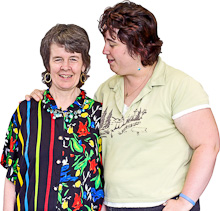 The service user is not able to give their direct consent because… [complete below] Section A: About youSection A: About youSection A: About youSection A: About youSection A: About youSection A: About you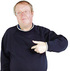 Your name____________________________________________________________________________________________________________________________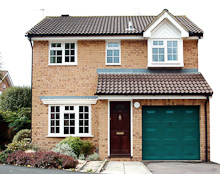 Your address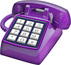 Your telephone number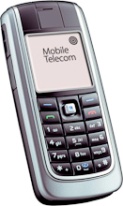 Your mobile telephone number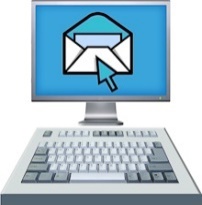 Your email addressSection B: About the service userSection B: About the service userSection B: About the service userSection B: About the service userSection B: About the service userSection B: About the service user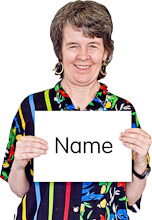 Name of service user____________________________________________________________________________________________________________________________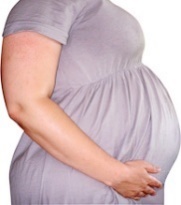 When was the service user born? Day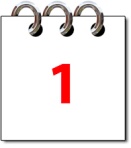 Month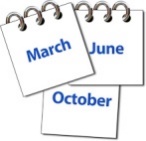 Year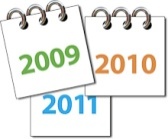 When was the service user born? 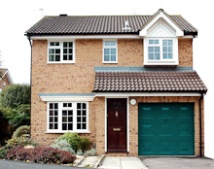 Service user’s address (if this is a different address from yours)How does the service user know you?Section C: – ConsentSection C: – ConsentSection C: – ConsentSection C: – ConsentSection C: – ConsentHas the service user agreed to this complaint?YesNoThey have diedThey have diedTick your answerIf the service user can agree to you making the complaint, ask them to sign below. If the service user can agree to you making the complaint, ask them to sign below. If the service user can agree to you making the complaint, ask them to sign below. If the service user can agree to you making the complaint, ask them to sign below. I am the service user  I agree that the person named in this form can make a complaint for me. I agree they can see information about me. This includes my personal records and any other information that they need to make the complaint.I am the service user  I agree that the person named in this form can make a complaint for me. I agree they can see information about me. This includes my personal records and any other information that they need to make the complaint.I am the service user  I agree that the person named in this form can make a complaint for me. I agree they can see information about me. This includes my personal records and any other information that they need to make the complaint.I am the service user  I agree that the person named in this form can make a complaint for me. I agree they can see information about me. This includes my personal records and any other information that they need to make the complaint.Service user’s signature:  Service user’s signature:  Service user’s signature:  Service user’s signature:  Date:DayMonthYearYearIf the service user is younger than 16, their parent or guardian must fill in this section.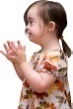 If the service user is younger than 16, their parent or guardian must fill in this section.If the service user is younger than 16, their parent or guardian must fill in this section.If the service user is younger than 16, their parent or guardian must fill in this section.If the service user is younger than 16, their parent or guardian must fill in this section.If the service user is younger than 16, their parent or guardian must fill in this section.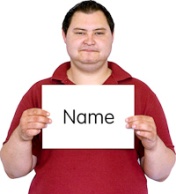 My name is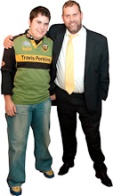 I am_______________________________(Parent or guardian of service user)_______________________________(Parent or guardian of service user)_______________________________(Parent or guardian of service user)_______________________________(Parent or guardian of service user)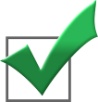 I agree that_______________________________(Name of person making the complaint) _______________________________(Name of person making the complaint) _______________________________(Name of person making the complaint) _______________________________(Name of person making the complaint) can make a complaint on behalf of_______________________________(Name of service user) _______________________________(Name of service user) _______________________________(Name of service user) _______________________________(Name of service user) 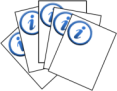 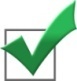 I agree that they can see any information that could help them make the complaint. This includes personal records.I agree that they can see any information that could help them make the complaint. This includes personal records.I agree that they can see any information that could help them make the complaint. This includes personal records.I agree that they can see any information that could help them make the complaint. This includes personal records.I agree that they can see any information that could help them make the complaint. This includes personal records.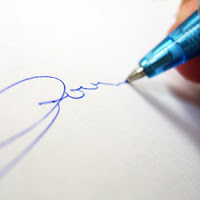 Your signature Your signature Your signature Your signature Your signature Today’s date:Today’s date:Today’s date:DayMonthYearYearIf the service user has died, their nearest family member or legal representative must fill in this section.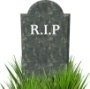 If the service user has died, their nearest family member or legal representative must fill in this section.If the service user has died, their nearest family member or legal representative must fill in this section.If the service user has died, their nearest family member or legal representative must fill in this section.If the service user has died, their nearest family member or legal representative must fill in this section.My name isI am__________________________________(Service user’s nearest family member or legal representative)__________________________________(Service user’s nearest family member or legal representative)__________________________________(Service user’s nearest family member or legal representative)__________________________________(Service user’s nearest family member or legal representative)I agree that__________________________________ (Name of person making the complaint) __________________________________ (Name of person making the complaint) __________________________________ (Name of person making the complaint) __________________________________ (Name of person making the complaint) can make a complaint for_____________________________(Name of service user) _____________________________(Name of service user) _____________________________(Name of service user) _____________________________(Name of service user) I agree that they can see any information that could help them make the complaint. This includes personal records.By law, I am allowed to give my permission.I agree that they can see any information that could help them make the complaint. This includes personal records.By law, I am allowed to give my permission.I agree that they can see any information that could help them make the complaint. This includes personal records.By law, I am allowed to give my permission.I agree that they can see any information that could help them make the complaint. This includes personal records.By law, I am allowed to give my permission.I agree that they can see any information that could help them make the complaint. This includes personal records.By law, I am allowed to give my permission.Your signature  _______________________________Your signature  _______________________________Your signature  _______________________________Your signature  _______________________________Your signature  _______________________________Today’s date:Today’s date:DayMonthYearIf the service user cannot give their consent, fill in this section. You need to say why they are not able to agree to you making the complaint.If the service user cannot give their consent, fill in this section. You need to say why they are not able to agree to you making the complaint.If the service user cannot give their consent, fill in this section. You need to say why they are not able to agree to you making the complaint.If the service user cannot give their consent, fill in this section. You need to say why they are not able to agree to you making the complaint.If the service user cannot give their consent, fill in this section. You need to say why they are not able to agree to you making the complaint.I am the service user’s representative. I am the service user’s representative. I am the service user’s representative. I am the service user’s representative. I am the service user’s representative. Your signature __________________________	Your signature __________________________	Your signature __________________________	Your signature __________________________	Your signature __________________________	Today’s date:DayMonthYear